Week Beginning 30/3/20Literacy (All literacy spelling words and phonemes throughout home schooling will be revision and not new this will allow the children to manage them independently)Consolidation tch and wr Tch - Match, Ketchup, Butcher, Stitch, WatchWr - Write, Wren, Wrist, Wrapping, Wreck This week practise each of your words using Elkonin Boxes e.g. Write a short story and try to include as many of your phoneme words. Then complete a phoneme hunt when you have completed it by highlighting any words.Reading Choose a book at home or the novel you worked on in class and complete the following reading challenges Draw one character from the book and write a paragraph about them. Write a bullet point list of the main events in a chapter Design a cover for the book you are reading. Include the title and author Find 5 unfamiliar words and guess their meaning then check with a dictionary (Metalinguistics)Maths Continue to Practise your times tables. You should be able to recite 2,3,4,5, and 10 off by heart. Some may want to challenge themselves by looking at the 6,7,8 and 9.We had been focusing on time in class. Looking at 12 hour time and 24 hour time. Complete the time worksheets using the link provided. Try the first two pages at least and to challenge yourself complete more.http://www.primaryresources.co.uk/maths/pdfs/Time_Assessment.pdfChoice Tasks Complete some of the 100 things to do indoors tasks. Let me know which ones you completed in the comments.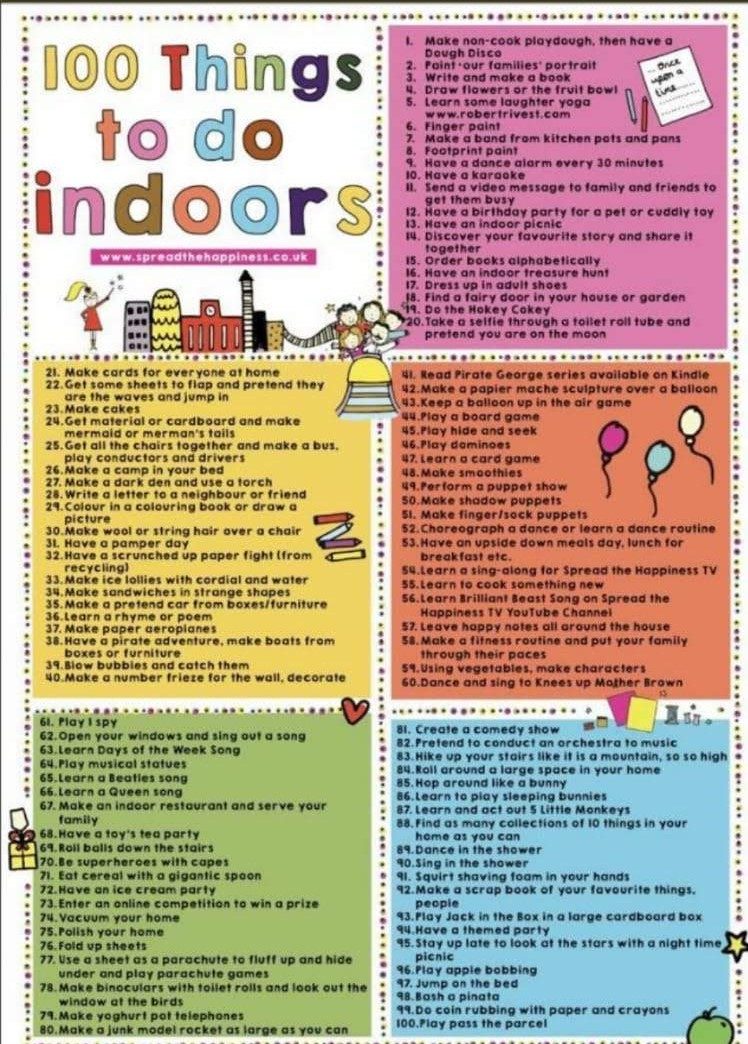 